Curriculum Vitae 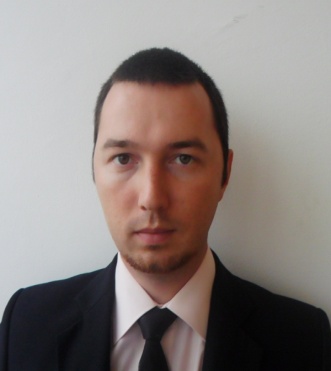 Name and Surname:	     Mr. Maxim BaranovResidential Address:       350089,  26/5, ,  Tel: 	  007 861 2619894 (home)                                            +7 9283348090 (cell phone)E-mail:                                maxim.07_07@yahoo.comNationality:                        RussianSex: 	   Male Date of Birth:                     07.07.1986Marital Status: 	   married, daughterEducation:                              1993 – 2003		    Secondary School ()2003 – 2008                     Kuban State University (),                                            Translator of German, English Languages/PhilologistWork Experience:	2008, 10th November nowadays “Advent Translation”  translator English, German 2009-2010, 08th April till 12th  March ZAO “ETK”Company/ ABB AG interpreter/translator German2011 17th March till 02th June.  Parts Purchase specialist OOO “Agro-Construction Technologies” 2012-2013  23th  August till 08th February. ZAO "Rosengineering" Work on the Olympic facilitiesin Krasnaya Polyana () with austrian engineers from contractor companies Rombergbau GmbH and Doppelmayr GmbH. The simultaneous and consecutive interpretation on building sites, meetings, translation of meeting minutes.2013  16.08 – 16.10 “TTP Marines” work on the military warship Vikramaditja in the sea. Oral translation, teaching of Indian crew.2013-2014 28.10 – 14.02  Nussli  AG  Work with swiss and german partners on the Olympic facilities. Organization of workers accommodation, administrative work, translation of contracts, application forms, rental of cars.  I translate also notarial documents.Language Skills:		German - Advanced				English – Upper-intermediate                                                     Spanish - BeginnerPC Skills:         Advanced user (MS Office, All Finger Typing, Internet, Photoshop, TRADOS, SDFX, , Frontpage, Dreamviewer, Outlook. Advanced user of office equipments.References: Tonkick Evgeniy ZAO "Rosengineering" +79284556606  project manager
Paul Winkler Rhombergbau GmbH  +436648314898 engineerObjective:                             Interpreter \translator\manager   or otherRemuneration: negotiated